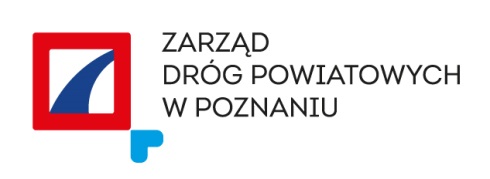 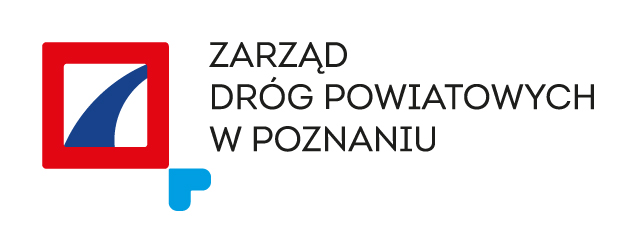 ZDP.WO.261.5.71/18Informacja na podstawie art. 86 ust. 5 ustawy z dnia 29 stycznia 2004 r. – Prawo zamówień publicznych(tj. Dz. U. z 2017 poz. 1579 ze zmianami), dalej Pzp.Nazwa postępowania: Budowa ścieżki rowerowej przy drodze powiatowej nr 2451P Strykowo - Modrze
- w formule „zaprojektuj i wybuduj” Zadanie 5. w ramach Projektu pn. „Budowa systemu zintegrowanych węzłów przesiadkowych przy stacji kolejowej w Stęszewie i przystanku kolejowym w Strykowie zlokalizowanych na terenie Gminy Stęszew”.Niniejsze zamówienie dofinansowane jest z Europejskiego Funduszu Regionalnego  - umowa o dofinasowanie   Projektu pt. „Budowa systemu zintegrowanych węzłów przesiadkowych przy stacji kolejowej w Stęszewie i przystanku kolejowym w Strykowie zlokalizowanych na terenie gminy Stęszew”w ramach Osi Priorytetowej 3 „Energia”Działania 3.3 „Wspieranie strategii niskoemisyjnych w tym mobilność miejska”Poddziałania  3.3.3 „Wspieranie strategii niskoemisyjnych w tym mobilność miejska w ramach ZIT dla MOF Poznania”Wielkopolskiego Regionalnego Programu Operacyjnego na lata 2014-2020.Otwarcie ofert: 21.11.2018 r. godz. 10:15.Zamawiający zamierza przeznaczyć  na realizację zadania: kwotę: 2 199 444,45 zł brutto.Zbiorcze zestawienie ofert złożonych w terminie:Termin wykonania zamówienia, warunki płatności, zgodnie z SIWZ. Okres gwarancji – nie dotyczy.Zgodnie z art. 24 ust. 11 Pzp Wykonawca, w terminie 3 dni od zamieszczenia na stronie internetowej informacji, o których mowa w art. 86 ust. 5 Pzp, przekazuje Zamawiającemu oświadczenie o przynależności lub braku przynależności do tej samej grupy kapitałowej, o której mowa w art. 24 ust. 1 pkt 23 Pzp. Wraz ze złożeniem oświadczenia, Wykonawca może przedstawić dowody, że powiązania z innym Wykonawcą nie prowadzą do zakłócenia konkurencji w postępowaniu o udzielenie zamówienia. Lp.Wykonawca:Cena (w PLN):Okres rękojmi (w miesiącach)Doświadczenie kierownika budowy1.IZBRUK Maciej Rybicki Zakład OgólnobudowlanyDziedzice 5962-404 Ciążeń3 198 242,0072Robert Puk: nadzór nad                       3 robotami budowlanymi (zgodnie z odczytaną treścią, wynikającą z oferty)2.Eurovia Polska S.A.Bielany Wrocławskieul. Szwedzka 555-040 Kobierzyce5 408 133,7572Łukasz Główczyński: nadzór nad 6 robotami budowlanymi (zgodnie z odczytaną treścią, wynikającą z oferty)3.Konsorcjum:Lider:INFRAKOM Kościan Spółka z ograniczoną odpowiedzialnością spółka komandytowaul. Feliksa Nowowiejskiego 4                                    64-000 Kościan;Partner:INFRAKOM Kościan Sp. z o. o.  ul.  F. Nowowiejskiego 4                                    64-000 Kościan;5 167 230,0072Łukasz Radkiewicz: nadzór nad 3 robotami budowlanymi (zgodnie z odczytaną treścią, wynikającą z oferty)